T-Shirt OrderThird grade teachers will be placing an order for Michigan Great Lakes t-shirts. The cost is $7.00 per shirt. The shirts are 100% cotton.(Our models are wearing a youth medium.)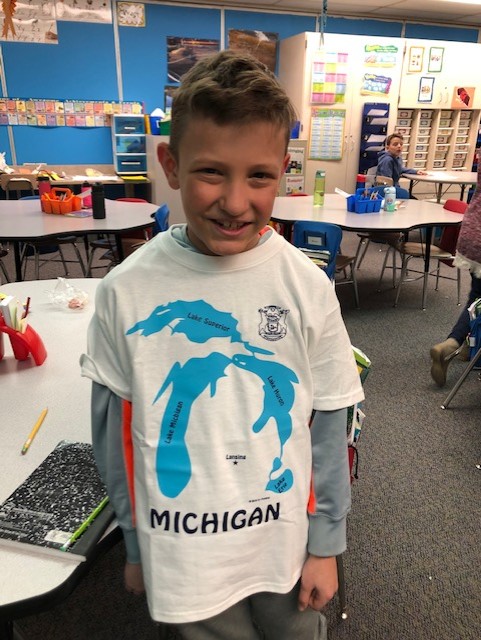 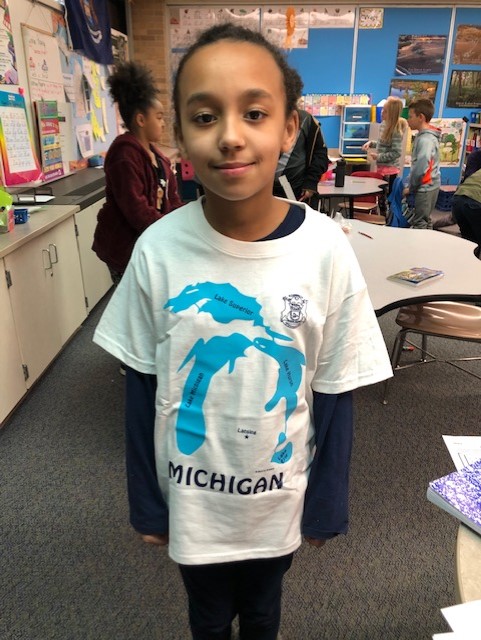 Orders are due Friday, March 13.Student’s Name___________________________________  Date____________________________Teacher_________________________________________________SizeQuantityCostTotal CostYouth small (6-8)X$6.00Youth medium (10-12)X$6.00Youth large (14-16)X$6.00Adult smallX$6.00